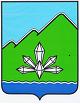 ГЛАВА ДАЛЬНЕГОРСКОГО ГОРОДСКОГО ОКРУГА 
ПРИМОРСКОГО КРАЯПОСТАНОВЛЕНИЕОб утверждении итогового документа публичных слушаний по проекту научно-исследовательской работы на тему «Стратегия социально-экономического развития Дальнегорского городского округа до 2030 года»Рассмотрев итоговый документ публичных слушаний по проекту научно-исследовательской работы на тему «Стратегия социально-экономического развития Дальнегорского городского округа до 2030 года», в соответствии с решением Думы Дальнегорского городского округа от 02 ноября 2004 № 600 «Об утверждении Положения о публичных слушаниях в Дальнегорском городском округе»ПОСТАНОВЛЯЮ:Утвердить итоговый документ публичных слушаний по проекту научно-исследовательской работы на тему «Стратегия социально-экономического развития Дальнегорского городского округа до 2030 года» (прилагается).Настоящее постановление вступает в силу со дня его принятия.Опубликовать настоящее постановление в газете «Трудовое слово» и разместить на официальном Интернет-сайте Дальнегорского городского округа.Глава Дальнегорскогогородского округа								       	И.В. Сахута25 ноября 2016г.        г. Дальнегорск№12-пг